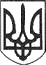 РЕШЕТИЛІВСЬКА МІСЬКА РАДАПОЛТАВСЬКОЇ ОБЛАСТІРОЗПОРЯДЖЕННЯ12 квітня 2023 року   		                                                                           № 92Керуючись пунктом 20 частини четвертої статті 42, частиною восьмою статті 59 Закону України ,,Про місцеве самоврядування в Україні”,  статтею 5 Закону України ,,Про співробітництво територіальних громад”, з метою забезпечення права осіб з особливими освітніми потребами на здобуття дошкільної та загальної середньої освіти шляхом проведення комплексної психолого-педагогічної оцінки розвитку особи,  забезпечення їх системного кваліфікованого супроводу та у зв’язку з відсутністю на території Решетилівської громади  інклюзивно-ресурсного центру 1.  Ініціюю співробітництво Решетилівської міської територіальної громади через Решетилівську міську раду в особі ДЯДЮНОВОЇ Оксани Анатоліївни та Терешківської територіальної громади с. Терешки Полтавського району Полтавської області через Терешківську сільську раду в особі ТУРПІТЬКА Віталія Петровича у сфері забезпечення права осіб з особливими освітніми потребами на здобуття дошкільної та загальної середньої освіти у формі делегування виконання окремих завдань.2. Відділу освіти Решетилівської міської ради (Костогриз А.М.)  забезпечити підготовку попередніх висновків стосовно відповідності інтересам та потребам територіальної громади пропозиції щодо ініціювання співробітництва. 3. Контроль за виконанням розпорядження покласти на першого заступника міського голови Сивинську І.В.Міський голова		О.А. ДядюноваПро ініціювання співробітництва територіальних громад